Ich kann …die Wahrscheinlichkeiten von Laplace-Experimenten berechnen.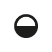 1	Ein 30-seitiger idealer Würfel wird geworfen. Berechne die Wahrscheinlichkeit des Ereignisses.A: Die geworfene Zahl ist gerade und hat höchstens den Wert 16. B: Die geworfene Zahl ist ungerade und hat mindestens den Wert 11. C: Die geworfene Zahl ist eine Primzahl und kleiner als 12 (Tipp: 1 ist keine Primzahl).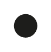 2	An einem heißen Sommertag werden an der Eisdiele 1220 Bestellungen als Eis oder Milchshake aufgegeben. Dabei enthalten 433 Bestellungen ein Eis, 70 % der Bestellungen ein Milchshake. a)	Berechne die Anzahl der Bestellungen, die ein Eis und einen Milchshake enthalten. b)	Bestimme die Wahrscheinlichkeit, dass eine Bestellung ein Eis und einen Milchshake enthält. 3	Jenny hat im Urlaub zwei Taschen dabei. In der ersten befinden sich 7 durchnummerierte T-Shirts und in der zweiten 7 durchnummerierte Jeans. Sie nimmt zufällig aus beiden Taschen ein Kleidungsstück und kombiniert diese. Bestimme die Wahrscheinlichkeit des jeweiligen Ereignisses. A: Das T-Shirt aus der ersten Tasche hat eine kleinere Zahl als die Jeans aus der zweiten Tasche. B: Das T-Shirt aus der ersten Tasche hat eine ungerade Zahl und die Jeans aus der zweiten Tasche eine Zahl kleiner als 3. C: Das T-Shirt aus der ersten Tasche ist nicht mit 3 oder 5 nummeriert, aber zusammen ergibt die Summe der Ziffern aus Jeans und T-Shirt 5. Ich kann …die Wahrscheinlichkeiten von Laplace-Experimenten berechnen.1			Anzahl von A: 8 	Anzahl von B: 10			Anzahl von C: 52	a)	Ereignis A: Die Bestellung enthält ein EisEreignis B: Die Bestellung enthält einen MilchshakeAnzahl von    von    von    von 70 % der Bestellungen mit Milchshake:    von  
  von   		 
  von   		| 
Anzahl von  67 Bestellungen enthielten sowohl ein Eis als auch einen Milchshake. b)	Ereignis C: Eine Bestellung enthält ein Eis und einen Milchshake3	Es gibt insgesamt 49 Variationen die T-Shirts und die Jeans zu kombinieren. Ergebnisraum: Arbeitsbuch StochastikSchritt 1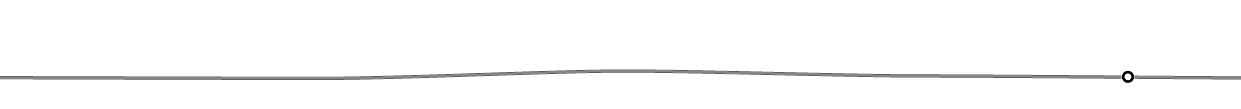 Arbeitsbuch StochastikLösungen